§9875.  Powers of interstate commission--Article 5The interstate commission has the following powers:  [PL 2003, c. 495, §1 (NEW).]1.  Adopt seal and bylaws.  To adopt a seal and suitable bylaws governing the management and operation of the interstate commission;[PL 2003, c. 495, §1 (NEW).]2.  Promulgate rules.  To promulgate rules that have the force and effect of statutory law and are binding in the compacting states to the extent and in the manner provided in this compact;[PL 2003, c. 495, §1 (NEW).]3.  Supervise interstate movement of offenders.  To oversee, supervise and coordinate the interstate movement of offenders subject to the terms of this compact, any bylaws adopted and rules promulgated by the interstate commission;[PL 2003, c. 495, §1 (NEW).]4.  Enforce compact, rules and bylaws.  To enforce compliance with compact provisions and interstate commission rules and bylaws, using all necessary and proper means, including, but not limited to, the use of judicial process;[PL 2003, c. 495, §1 (NEW).]5.  Establish and maintain offices.  To establish and maintain offices;[PL 2003, c. 495, §1 (NEW).]6.  Purchase and maintain insurance and bonds.  To purchase and maintain insurance and bonds;[PL 2003, c. 495, §1 (NEW).]7.  Provide personnel services.  To borrow, accept or contract for services of personnel, including, but not limited to, members and the members' staffs;[PL 2003, c. 495, §1 (NEW).]8.  Establish and appoint committees; hire staff.  To establish and appoint committees and hire staff that it considers necessary for carrying out its functions, including, but not limited to, an executive committee as required by section 9873 that has the power to act on behalf of the interstate commission in carrying out its powers and duties;[PL 2003, c. 495, §1 (NEW).]9.  Elect or appoint officers, attorneys, employees, agents or consultants; establish personnel policies.  To elect or appoint officers, attorneys, employees, agents or consultants; to fix their compensation, define their duties and determine their qualifications; and to establish the interstate commission's personnel policies and programs relating to, among other things, conflicts of interest, rates of compensation and qualifications of personnel;[PL 2003, c. 495, §1 (NEW).]10.  Accept donations.  To accept donations and grants of money, equipment, supplies, materials and services, and to receive, utilize and dispose of those donations and grants;[PL 2003, c. 495, §1 (NEW).]11.  Hold property.  To lease, purchase, accept contributions or donations of or otherwise to own, hold, improve or use any property, real, personal or mixed;[PL 2003, c. 495, §1 (NEW).]12.  Sell property.  To sell, convey, mortgage, pledge, lease, exchange, abandon or otherwise dispose of any property, real, personal or mixed;[PL 2003, c. 495, §1 (NEW).]13.  Establish budget.  To establish a budget, make expenditures and levy assessments as provided in section 9880;[PL 2003, c. 495, §1 (NEW).]14.  Sue and be sued.  To sue and be sued;[PL 2003, c. 495, §1 (NEW).]15.  Provide for dispute resolution.  To provide for dispute resolution among compacting states;[PL 2003, c. 495, §1 (NEW).]16.  Perform other functions.  To perform such functions as may be necessary or appropriate to achieve the purposes of this compact;[PL 2003, c. 495, §1 (NEW).]17.  Report.  To report annually to the legislatures, governors, judiciaries and state councils of the compacting states concerning the activities of the interstate commission during the preceding year.  Such reports must also include any recommendations that have been adopted by the interstate commission;[PL 2003, c. 495, §1 (NEW).]18.  Coordinate education regarding interstate movement of offenders.  To coordinate education, training and public awareness regarding the interstate movement of offenders for officials involved in such activity; and[PL 2003, c. 495, §1 (NEW).]19.  Establish standards for reporting, collecting and exchanging data.  To establish uniform standards for the reporting, collecting and exchanging of data.[PL 2003, c. 495, §1 (NEW).]SECTION HISTORYPL 2003, c. 495, §1 (NEW). The State of Maine claims a copyright in its codified statutes. If you intend to republish this material, we require that you include the following disclaimer in your publication:All copyrights and other rights to statutory text are reserved by the State of Maine. The text included in this publication reflects changes made through the First Regular and First Special Session of the 131st Maine Legislature and is current through November 1. 2023
                    . The text is subject to change without notice. It is a version that has not been officially certified by the Secretary of State. Refer to the Maine Revised Statutes Annotated and supplements for certified text.
                The Office of the Revisor of Statutes also requests that you send us one copy of any statutory publication you may produce. Our goal is not to restrict publishing activity, but to keep track of who is publishing what, to identify any needless duplication and to preserve the State's copyright rights.PLEASE NOTE: The Revisor's Office cannot perform research for or provide legal advice or interpretation of Maine law to the public. If you need legal assistance, please contact a qualified attorney.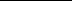 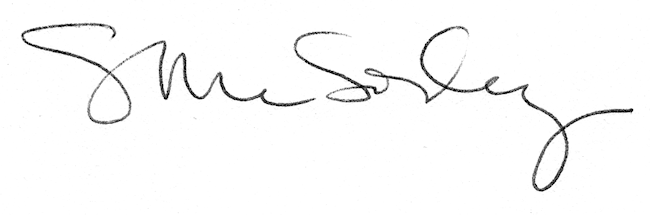 